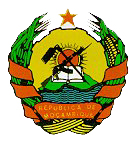 REPÚBLICA DE MOÇAMBIQUEMINISTÉRIO DA CIÊNCIA E TECNOLOGIA, ENSINO SUPERIOR E TÉCNICO PROFISSIONALProposta de Decreto que aprova o Sistema Nacional de Avaliação, Acreditação e Garantia de Qualidade do Ensino Superior e revoga o Decreto nº 63/2007 de 31 de Dezembro  FundamentaçãoSem prejuízo da autonomia de que gozam as instituições do ensino superior, compete ao Conselho de Ministros regulamentar a Lei do Ensino Superior em vigor, Lei 27/2009 de 29 de Setembro, nomeadamente quanto aos procedimentos, requisitos e condições para (i) criação e funcionamento das instituições de ensino superior, (ii) criação de programas e abertura de cursos (iii) sistema de acreditação e controle de qualidade do ensino superior (iv) sistema de créditos académicos, bem como (v) todas as matérias que vierem a se revelar necessárias para a exequibilidade da lei.Foi neste contexto que, a par de outros diplomas, o Conselho de Ministros aprovou, através do Decreto nº 63/2007 de 31 de Dezembro, o Sistema Nacional de Avaliação, Acreditação e Garantia de Qualidade do Ensino Superior (SINAQES) que, volvidos mais de 10 (dez) anos, reclama alteração para:Se ajustar às transformações impostas pelo desenvolvimento das políticas do ensino superior, que impõem a compatibilização do SINAQES com o Regulamento de Criação e Funcionamento das Instituições de Ensino Superior aprovado pelo Decreto nº 46/2018, de 1 de Agosto;Dar resposta aos imperativos de melhoria da qualidade do ensino em geral e do ensino superior em particular, através da actualização do SINAQES no quadro da evolução do conhecimento sobre educação e garantia de qualidade, tornando-o cada vez mais exequível e eficiente para assegurar que no país apenas funcionem instituições de ensino superior que ofereçam serviços de ensino, investigação e extensão de qualidade;Consolidar as normas de criação de programas, abertura de cursos e sua actualização, através do reforço da qualidade dos procedimentos de avaliação, acreditação e garantia de qualidade, tanto para os cursos e programas que já existam, como para os novos cursos e programas a serem introduzidos em instituições e unidades orgânicas em funcionamento e/ou em instituições e unidades orgânicas em preparação de início de funcionamento;Ajustar-se à dinâmica nacional e internacional de desenvolvimento do ensino superior, que inclui tendências para a harmonização dos mecanismos de garantia de qualidade. Assim, as normas e procedimentos de avaliação, acreditação e garantia de qualidade do ensino superior devem ser alinhadas com as linhas de orientação para a garantia de qualidade estabelecidas no Quadro de Qualificações da SADC, bem como com os Padrões Africanos e Linhas de Orientação para a Acreditação e Garantia de Qualidade do Ensino Superior e outros padrões internacionais de qualidade.Elencam-se como objectivos primordiais das alterações que se pretendem, os seguintes:Reforço do poder do SINAQES para garantir que em Moçambique apenas funcionem instituições de ensino superior que ofereçam serviços de ensino, pesquisa e extensão de qualidade, através de:Inclusão da obrigatoriedade como princípio geral do SINAQES e nos três subsistemas;Introdução de sanções pelo incumprimento da obrigatoriedade de avaliação e acreditação institucional e de cursos e/ou programas. Introdução da acreditação prévia de novos cursos e/ou programas como condição para a sua oferta.Inclusão do padrão cooperação e internacionalização, reconhecendo que a exposição dos actores que intervêm nas actividades de ensino, pesquisa e extensão a diferentes formas de produção, disseminação e aplicação do conhecimento cria oportunidades para a apropriação de experiências nacionais e internacionais para a melhoria de qualidade. Clarificação do papel dos actores intervenientes do SINAQES.Clarificação do dever das instituições de ensino superior de suportar os encargos da avaliação e acreditação como mecanismos de garantia da qualidade interna das instituições e dos cursos e/ou programas.Declaração dos efeitos dos resultados da avaliação externa e acreditação.Declaração da articulação entre o SINAQES e o Regulamento de Licenciamento e Funcionamento das Instituições de Ensino Superior como factor de garantia do cumprimento da obrigatoriedade da acreditação prévia de novos cursos como condição de início da sua oferta e como condição de início do funcionamento de novas unidades orgânicas de natureza académica e de novas instituições.É, pois, com vista à conformação dos aspectos acima, que o Ministério de Ciência e Tecnologia, Ensino Superior e Técnico Profissional submete ao Conselho de Ministros, a presente proposta de Revisão do Sistema Nacional de Avaliação, Acreditação e Garantia de Qualidade do Ensino Superior.Maputo,  ------------- de 2019DECRETO Nº        /2018De Havendo necessidade de se proceder à alteração do Decreto no 63/2007 de 31 de Dezembro, que aprova o Sistema Nacional de Avaliação, Acreditação e Garantia de Qualidade do Ensino Superior de modo a adequa-lo à dinâmica actual do ensino superior em Moçambique, ao abrigo do nº 1 do artigo 32 da Lei nº 27/2009, de 29 de Setembro, o Conselho de Ministros decreta:Artigo 1: É aprovado o Sistema Nacional de Avaliação, Acreditação e Garantia de Qualidade do Ensino Superior, abreviadamente designado SINAQES, em anexo ao presente Decreto e que dele faz parte integrante.Artigo 2: É Revogado o Decreto no 63/2007 de 31 de Dezembro.Artigo 3: O presente Decreto entra em vigor na data da sua publicação.Aprovado pelo Conselho de Ministros, aos         de                     de 2019Publique-se.O Primeiro-Ministro, Carlos Agostinho do Rosário.SISTEMA NACIONAL DE AVALIAÇÃO, ACREDITAÇÃO E GARANTIA DE QUALIDADE DO ENSINO SUPERIORCAPÍTULO IDisposições GeraisARTIGO 1(Definição)O Sistema Nacional de Avaliação, Acreditação e Garantia de Qualidade do Ensino Superior abreviadamente designado SINAQES é um sistema que integra normas, mecanismos e procedimentos coerentes e articulados que visam concretizar os objectivos da qualidade no ensino superior e que são operados pelas instituições e actores com interesses no subsistema de ensino superior.ARTIGO 2(Âmbito)O Sistema Nacional de Avaliação, Acreditação e Garantia de Qualidade do Ensino Superior (SINAQES) aplica-se a todas as instituições públicas e privadas que exerçam actividades de ensino superior em Moçambique.ARTIGO 3(Atribuições)O SINAQES tem as seguintes atribuições:Desenvolver e promover a cultura de qualidade, que se materializa através da constante busca da melhoria dos serviços de ensino, pesquisa e extensão prestados pelas instituições de ensino superior à sociedade;Assegurar que no país apenas funcionem instituições de ensino superior que ofereçam serviços de ensino, pesquisa e extensão de qualidade, segundo padrões estabelecidos pelo Governo;Identificar, desenvolver e implementar normas, padrões e indicadores de qualidade;Informar à sociedade sobre a qualidade dos cursos, dos programas e das instituições de ensino superior;Apoiar na identificação de problemas do ensino superior e no esboço de mecanismos da sua resolução, assim como na definição das políticas do Estado para o sector, visando a constante melhoria;Concorrer para a integração do ensino superior moçambicano na região, em África e no mundo.ARTIGO 4(Estrutura do SINAQES)O SINAQES estrutura-se em três subsistemas:Subsistema de Auto-avaliação;Subsistema de Avaliação Externa;Subsistema de Acreditação.ARTIGO 5(Incidência)Visando a garantia da qualidade institucional bem como da qualidade dos cursos e programas de ensino superior, o SINAQES incide sobre:A qualidade das instituições de ensino superior em funcionamento;A qualidade dos cursos e programas em funcionamento;O potencial de qualidade de novos cursos e programas, como parte integrante do processo de preparação da sua introdução nas instituições e unidades orgânicas em funcionamento;O potencial de qualidade dos cursos a oferecer em novas unidades orgânicas de natureza académica, como parte integrante do processo de preparação do seu início de funcionamento;O potencial de qualidade dos cursos a oferecer em novas instituições de ensino superior, como parte integrante do processo de preparação do seu início de funcionamento.CAPÍTULO IIPrincípios OrientadoresSECÇÃO IPrincípios GeraisARTIGO 6(Princípios Gerais)Sem prejuízo dos princípios definidos na Lei do Ensino Superior, o SINAQES rege-se pelos seguintes princípios:Educação;Integração;Globalidade;Participação;Continuidade;Isenção;Legitimidade;Adequação Interna;Adequação Externa;Autoridade Técnica;Obrigatoriedade.ARTIGO 7(Educação)O SINAQES procura estimular e ajudar a desenvolver, nas instituições de ensino superior e na sociedade, a cultura de qualidade, na medida em que, mais do que uma vocação punitiva, coerciva ou controladora, tem um carácter educativo.ARTIGO 8(Integração)O SINAQES é dotado de uma característica inclusiva e integradora, pois toma como ponto de partida os esforços e os mecanismos de garantia de qualidade desenvolvidos a partir das próprias instituições de ensino superior, integrando-os nos mecanismos e procedimentos externos de garantia de qualidade.ARTIGO 9(Globalidade)Tendo em conta o carácter complexo, multifuncional e pluridimensional do subsistema de ensino superior, o SINAQES avalia todos os elementos, processos e intervenientes, sem perder de vista a perspectiva da totalidade.ARTIGO 10(Participação)A aceitação, a eficácia e a efectividade do sistema é garantida pela participação, não só das instituições de ensino superior, mas também de outras dos meios social, político e laboral.ARTIGO 11(Continuidade)A avaliação é tomada como um processo contínuo e não pontual em que o objectivo último não é a avaliação e a acreditação, em si, mas o recurso a estes dois mecanismos para garantir e elevar continuamente a qualidade dos cursos, dos programas e das instituições de ensino superior.ARTIGO 12(Isenção)O SINAQES respeita a identidade, os valores, as características e as diferenças de cada uma das instituições de ensino superior, sem, porém, deixar de promover o diálogo, a cooperação e a solidariedade interinstitucional e internacional.ARTIGO 13(Legitimidade)O SINAQES assegura a sua legitimidade técnico-científica e moral, através de processos transparentes, credíveis e rigorosos.ARTIGO 14(Adequação Interna)O SINAQES é adaptado ao contexto nacional tanto nos seus objectivos, como nas suas características e exequibilidade.ARTIGO 15(Adequação Externa)O SINAQES procura harmonizar-se com os padrões de qualidade do ensino superior regionais, do continente africano e internacionais.ARTIGO 16(Autoridade Técnica)Os procedimentos e normas técnicas emanadas do órgão implementador e supervisor do SINAQES, bem como as suas recomendações são observadas e consideradas pelas instituições de ensino superior bem como por todos os actores interessados no ensino superior.ARTIGO 17(Obrigatoriedade)As normas, mecanismos e procedimentos do SINAQES são de cumprimento obrigatório, visando a constante melhoria e a garantia de que a formação oferecida pelas instituições de ensino superior responde às necessidades de desenvolvimento do país e está em consonância com os padrões regionais, do continente africano e internacionais de qualidade.Seccão iiPrincípios da auto-avaliaçãoARTIGO 18(Princípios da auto-avaliação) A auto-avaliação rege-se pelos seguintes princípios: Participação;Transparência;Regularidade e incrementalidade;Obrigatoriedade;Divulgação.ARTIGO 19(Participação)A Auto-avaliação pressupõe a participação de todos os intervenientes no funcionamento da instituição de ensino superior, incluindo estudantes, corpo docente, investigadores, corpo técnico administrativo, graduados e outros parceiros que colaboram directamente nas actividades de ensino, pesquisa e extensão realizadas pela instituição, como por exemplo, empregadores, ordens e organizações socioprofissionais, sociedade civil, entre outros.ARTIGO 20(Transparência)A Auto-avaliação segue normas, mecanismos e procedimentos previamente estabelecidos e divulgados.ARTIGO 21(Regularidade e incrementalidade)Embora possa assumir o perfil de acção pontual, a auto-avaliação tem um carácter regular e progressivo, visando a constante melhoria.ARTIGO 22ObrigatoriedadeComo processo fundamental de garantia de qualidade do ensino superior e base do SINAQES, a auto-avaliação é obrigatória.ARTIGO 23(Divulgação)Os resultados da auto-avaliação devem ser do conhecimento de todos os actores e parceiros da instituição de ensino superior.Seccão iiI(Princípios da avaliação externa)ARTIGO 24(Princípios da Avaliação Externa)A avaliação externa rege-se pelos seguintes princípios:Objectividade;Igualdade;Transparência;Participação;Independência;Regularidade e Periodicidade;Obrigatoriedade;Confidencialidade.ARTIGO 25(Objectividade)A avaliação externa baseia-se em padrões e indicadores de avaliação previamente estabelecidos e divulgados.ARTIGO 26IgualdadeA avaliação externa concede e garante igual tratamento a todas as instituições de ensino superior, públicas e privadas, salvaguardando as especificidades de cada uma delas e assegurando a ausência de conflitos de interesse dos avaliadores em relação às instituições de ensino superior visadas.ARTIGO 27(Transparência)As normas, os mecanismos, os procedimentos, os padrões, os indicadores e os resultados da avaliação externa são de conhecimento público.ARTIGO 28(Participação)A eficácia da avaliação externa é assegurada através de:Envolvimento da instituição de ensino superior visada no processo de avaliação externa;Especialistas de competência reconhecida pelas instituições de ensino superior, ordens e organizações socioprofissionais, empregadores e outos interessados no ensino superior, que desempenham o papel de avaliadores externos.ARTIGO 29(Independência)O processo de avaliação externa decorre de uma forma livre, isenta de qualquer tipo de pressões e observa rigorosamente as normas e procedimentos previamente estabelecidos.ARTIGO 30(Regularidade e Periodicidade)Decorrente do seu carácter construtivo, a avaliação externa é periódica, com regularidade obrigatória de quatro a cinco anos e toma em conta os avanços conseguidos pela instituição de ensino superior visada relativamente à avaliação externa anterior.Excepcionalmente, a regularidade da avaliação externa pode ser estendida, até ao limite máximo de sete anos, para cursos e programas com duração superior a quatro anos.ARTIGO 31(Obrigatoriedade)A avaliação externa é obrigatória, tanto para os cursos e programas como para as instituições de ensino superior, como mecanismo fundamental para a produção de recomendações externas visando a constante melhoria e para a tomada de decisão sobre a acreditação. ARTIGO 32(Confidencialidade)Enquanto o processo de avaliação externa estiver em curso e até que os seus resultados sejam oficialmente tornados públicos pelo órgão competente e nos termos da lei, a avaliação externa reveste-se de um carácter confidencial, e os seus agentes são vinculados aos deveres de sigilo profissional.SecÇão IV(Princípios da acreditação)ARTIGO 33(Princípios da Acreditação)O subsistema de acreditação rege-se pelos seguintes princípios:Objectividade;Igualdade;Transparência;Obrigatoriedade;Regularidade e Periodicidade;Independência.ARTIGO 34(Objectividade)A acreditação baseia-se e observa critérios previamente estabelecidos e articulados com os mecanismos, procedimentos, padrões, indicadores e resultados da auto-avaliação e da avaliação externa.ARTIGO 35(Igualdade)A acreditação concede e garante igual tratamento a todas as instituições de ensino superior.ARTIGO 36(Transparência)As normas, os mecanismos, os procedimentos e os resultados da acreditação são do conhecimento público e gozam, em especial, do reconhecimento dos actores do SINAQES.ARTIGO 37ObrigatoriedadeA acreditação é obrigatória, tanto para os cursos e programas como para as instituições de ensino superior, como mecanismo fundamental para provar o cumprimento dos padrões de qualidade dos serviços prestados.ARTIGO 38(Regularidade e Periodicidade)Decorrente do seu carácter construtivo, a acreditação é periódica, com regularidade obrigatória de quatro a cinco anos, e toma em consideração os avanços conseguidos pela instituição de ensino superior visada relativamente ao processo de avaliação externa e acreditação anterior.Excepcionalmente, a regularidade da acreditação pode ser estendida, até ao limite máximo de sete anos, para cursos e programas com duração superior a quatro anos.ARTIGO 39(Independência)A acreditação decorre de uma forma livre e isenta de qualquer tipo de pressões.CAPÍTULO IIISubsistemas do SINAQESSECÇÃO ISubsistema de auto-avaliação ARTIGO 40 (Auto-avaliação)A auto-avaliação integra normas, mecanismos e procedimentos que são operados pelas próprias instituições de ensino superior.A auto-avaliação é o ponto de partida do sistema de garantia da qualidade no ensino superior e constitui-se como um processo fundamental para que as instituições de ensino superior assumam a cultura de qualidade em primeira instância.ARTIGO 41(Objectivos da auto-avaliação)A auto-avaliação tem por objectivos:Aferir, internamente, a qualidade da instituição, cursos ou programas tendo por referência a sua missão e os padrões de qualidade legalmente estabelecidos;Verificar, internamente, se estão reunidas as condições para a introdução de novos cursos, respeitando os padrões de qualidade;Verificar, internamente, se uma nova instituição de ensino superior ou uma nova unidade orgânica de natureza académica reúne condições para entrar em funcionamento, oferecendo cursos e programas de qualidade;Criar e desenvolver uma cultura de qualidade e da sua auto-aferição no seio das instituições do ensino superior;Contribuir para a identificação de problemas concretos da instituição de ensino superior, como primeiro passo para a resolução dos mesmos e para a melhoria da qualidade;Fornecer informação e dados necessários ao processo de avaliação externa.ARTIGO 42(Relatórios de auto-avaliação)Sem prejuízo do estabelecido por cada instituição do ensino superior nos seus mecanismos internos de garantia de qualidade, o conteúdo dos relatórios de auto-avaliação institucional, de cursos e de programas, para fins do processo de avaliação externa e acreditação, é estabelecido por regulamento específico, pelo órgão implementador e supervisor do SINAQES.Os órgãos de direcção das instituições de ensino superior garantem o envio oficioso dos relatórios de auto-avaliação ao órgão implementador e supervisor do SINAQES.SECÇÃO IISubsistema de Avaliação ExternaARTIGO 43(Avaliação externa)A avaliação externa integra normas, mecanismos e procedimentos operados por entidades externas às instituições de ensino superior.A avaliação externa parte da auto-avaliação e fornece os elementos para a acreditação.ARTIGO 44(Objectivos da avaliação externa)A avaliação externa tem por objectivos:Contribuir para a identificação de problemas concretos da instituição visada, em particular, e do ensino superior, em geral, com vista a contribuir para a resolução dos mesmos e para a melhoria da qualidade do ensino superior em Moçambique;Aferir a qualidade institucional, dos cursos e programas do ensino superior, tendo por referência a missão da instituição, os padrões de qualidade preestabelecidos e os objectivos estratégicos do ensino superior em Moçambique;Aferir se determinada instituição de ensino superior reúne condições para introduzir novos cursos ou programas de qualidade;Aferir se uma nova instituição de ensino superior ou nova unidade orgânica de natureza académica reúne condições para entrar em funcionamento e oferecer cursos e/ou programas de qualidade;Aferir a qualidade da auto-avaliação realizada pela instituição visada;Fornecer os elementos para o processo de acreditação da instituição de ensino superior visada, de novas unidades orgânicas de natureza académica, assim como dos seus cursos e programas, pelo órgão implementador e supervisor do SINAQES.Artigo 45(Tipos de avaliação externa)Conforme a sua incidência, a avaliação externa pode ser:Avaliacao externa institucional: incide sobre instituições de ensino superior em funcionamento;Avaliação externa de cursos e/ou programas: incide sobre cursos e/ou programas em funcionamento;Avaliação externa de cursos e/ou programas para efeitos de acreditação prévia: incide sobre novos cursos e/ou programas a serem introduzidos nas instituições em funcionamento, ou em novas unidades orgânicas de natureza académica e novas instituições de ensino superior.SECÇÃO IIISubsistema de AcreditaçãoARTIGO 46(Acreditação)A acreditação é o culminar do processo da avaliação externa que consiste na certificação, pelo órgão implementador e supervisor do SINAQES, da qualidade de uma instituição de ensino superior ou dos seus cursos e programas.ARTIGO 47(Objectivos da acreditação)O subsistema de acreditação tem por objectivos:Oficializar e tornar público o estado da qualidade de uma instituição de ensino superior, curso e/ou programa tal como foi apurado por uma avaliação externa mandatada com esse fim;Oficializar e tornar público o grau de preparação e o potencial de qualidade de uma nova instituição de ensino superior, de uma nova unidade orgânica de natureza académica e de um novo curso ou programa;Fornecer bases independentes e objectivas para o estabelecimento de uma sã concorrência entre instituições de ensino superior e entre cursos e/ou programas por estas conduzidos;Contribuir para a identificação de uma base de critérios de apoio Estatal ou privado às instituições de ensino superior, cursos e programas por estas conduzidos;Fornecer ao público informações que permitam um critério de escolha de uma instituição de ensino superior, curso e/ou programa.ARTIGO 48(Tipos de Acreditação)A acreditação compreende:A acreditação institucional;A acreditação de cursos e/ou programas;Acreditação prévia de novos cursos e/ou programas.ARTIGO 49(Acreditação institucional)A acreditação institucional é o acto de certificação da qualidade da instituição de ensino superior em funcionamento, pelo órgão implementador e supervisor do SINAQES, com base nos resultados da Avaliação Externa Institucional.ARTIGO 50(Acreditação de cursos e/ou programas)A acreditação de cursos e/ou programas é o acto de certificação da qualidade dos cursos e/ou programas em funcionamento, pelo órgão implementador e supervisor do SINAQES, com base nos resultados da Avaliação Externa de Cursos e/ou Programas.ARTIGO 51(Acreditação prévia de novos cursos e/ou programas)A acreditação prévia de novos cursos e/ou programas é o acto de certificação da qualidade dos cursos e/ou programas novos, pelo órgão implementador e supervisor do SINAQES, com base nos resultados da Avaliação Externa dos mesmos, realizada durante a preparação do seu início.A acreditação prévia de novos cursos e/ou programas é condição sine qua non para o início do funcionamento de novas instituições de ensino superior, novas unidades orgânicas de natureza académica e novos cursos e/ou programas.ARTIGO 52(Forma)A Acreditação assume a forma de uma declaração pública, documental escrita, exarada pelo órgão implementador e supervisor do SINAQES.CAPÍTULO IVPadrões de qualidade, indicadores e procedimentos de avaliação e acreditaçãoARTIGO 53(Dimensões e Padrões de qualidade do ensino superior)Os padrões de qualidade do ensino superior têm em conta as diferentes dimensões da qualidade.O SINAQES toma como base para a avaliação e acreditação as seguintes dimensões e padrões:Missão: sua formulação, relevância, actualidade e divulgação;Gestão: democraticidade, governação, prestação de contas, descrição de fundos e tarefas, adequação da estrutura de direcção e administração à missão da instituição e mecanismos de gestão da qualidade; Currículos: desenho curricular, processos de ensino e aprendizagem e avaliação de estudantes;Corpo Docente: processo de formação, qualificações, desempenho, progressão, razão professor/estudante, regime de ocupação, condições de trabalho, vinculação académica e à sociedade;Corpo Discente: admissão, equidade, acesso aos recursos de aprendizagem, retenção e aprovação, desistência, participação na vida da instituição e apoio social;Corpo Técnico e Administrativo: qualificações e especializações, desempenho, rácio técnico/Docentes/Discentes e sua adequação aos processos pedagógicos;Pesquisa e extensão: impacto social e económico, produção científica, relevância da produção científica, estratégia e desenvolvimento da investigação, cooperação, ligação com o processo de ensino e aprendizagem e pós-graduação, recursos financeiros, interdisciplinaridade, monitoramento do processo e vinculação científica;Infra-estruturas: adequação ao ensino, pesquisa e extensão, salas de aulas, laboratórios, equipamento, bibliotecas, Tecnologias de Comunicação e Informação, meios de transporte, facilidades de recreação, lazer e desporto, refeitórios, gabinetes de trabalho, anfiteatros, manutenção de instalações e equipamentos e Plano Director;Cooperação e Internacionalização:  parcerias com instituições e entidades nacionais e internacionais de investigação e formação, mobilidade de estudantes, mobilidade de docentes, mobilidade de investigadores, organização e/ou participação em eventos internacionais de natureza académica.ARTIGO 54(Indicadores)Os indicadores de avaliação e acreditação são definidos e aprovados pelo órgão implementador e supervisor do SINAQES, auscultadas as instituições de ensino superior e outros actores do Sistema.ARTIGO 55(Procedimentos e ferramentas de avaliação e acreditação)Os procedimentos e ferramentas de avaliação e acreditação são desenvolvidos e revistos pelo órgão implementador e supervisor do SINAQES, em consulta com as instituições de ensino superior e outros actores interessados no ensino superior.Os procedimentos e ferramentas de avaliação e acreditação devem ser apresentados em forma de:Regulamentos;Guiões;Manuais;Outros instrumentos julgados convenientes pelo órgão implementador e supervisor do SINAQES.Os procedimentos e ferramentas de implementação do SINAQES são aprovados e revistos pelo órgão implementador e supervisor do SINAQES após consultas com os intervenientes.Os procedimentos e ferramentas de avaliação e acreditação são revistos de cinco em cinco anos.O órgão implementador e supervisor do SINAQES é responsável pela divulgação dos procedimentos e ferramentas de avaliação e acreditação, promovendo o seu conhecimento pelos intervenientes do SINAQES e por todos os interessados pelo ensino superior.CAPÍTULO VEstrutura de implementação do SINAQESARTIGO 56(Órgão Implementador e supervisor do SINAQES)O órgão implementador e supervisor do SINAQES é o Conselho Nacional de Avaliação de Qualidade do Ensino Superior, abreviadamente designado por CNAQ.O CNAQ rege-se pelos Estatutos aprovados em diploma específico.ARTIGO 57(Intervenientes do SINAQES)São intervenientes do SINAQES as instituições e entidades que directamente intervêm ou são visadas pelo subsistema do ensino superior, nomeadamente:O Conselho Nacional do Ensino Superior;O Ministro que superentende a área do ensino superior;  As instituições de ensino superior;Os Empregadores;A Sociedade Civil;As Ordens e organizações sócio-profissionais.ARTIGO 58(Conselho Nacional do Ensino Superior)Na sua qualidade de órgão consultivo do Conselho de Ministros, o Conselho Nacional do Ensino Superior participa do SINAQES tomando em consideração as normas, mecanismos e procedimentos de garantia de qualidade no exercício da sua função de articulação e planificação integrada do ensino superior.ARTIGO 59(Ministro que superentende a área do ensino superior)O Ministro que superentende a área do ensino superior toma em consideração a necessidade da consolidação do SINAQES:Na planificação, coordenação e gestão das actividades no âmbito do ensino superior;Na proposição de políticas, estratégias, programas e planos de desenvolvimento do ensino superior. ARTIGO 60(Instituições de ensino superior)Como actores fundamentais do SINAQES, as instituições de ensino superior:Garantem a participação no SINAQES de todos os seus “sub-actores”, nomeadamente, gestores, estudantes, corpo docente, investigadores, corpo técnico-administrativo e outros parceiros que colaboram ou têm interesses nos serviços prestados pela instituição;Criam e operacionalizam mecanismos internos apropriados para a garantia da qualidade dos serviços prestados ao público, tomando como base as normas e procedimentos do SINAQES;Colaboram com as equipas de avaliação externa;Colaboram com o órgão implementador e supervisor do SINAQES na identificação de especialistas com perfil adequado para integrarem as equipas de avaliação externa, nos termos do Regulamento de Avaliação e Acreditação.ARTIGO 61(Empregadores)Como actores interessados na qualidade dos graduados, os empregadores participam dos processos de garantia de qualidade, como parceiros das instituições de ensino superior e do órgão implementador e supervisor do SINAQES, e:Fornecem informação sobre as suas expectativas e percepções sobre a qualidade do ensino superior e sobre as necessidades de melhoria;Fornecem informações relevantes sobre o desempenho dos graduados do ensino superior nas actividades da empresa e/ou serviços;Colaboram com o órgão implementador e supervisor do SINAQES na identificação de especialistas com perfil adequado para integrarem as equipas de avaliação externa, nos termos do Regulamento de Avaliação e Acreditação.ARTIGO 62(Sociedade Civil)Como actor interessado na qualidade e relevância dos serviços de ensino, pesquisa e extensão prestados, a Sociedade Civil participa no SINAQES como parceiro das instituições de ensino superior e do órgão implementador e supervisor do SINAQES por meio de:Diálogo e partilha de informações relevantes sobre o funcionamento do ensino superior e as suas percepções sobre as necessidades de melhoria;Colaboração na implementação dos mecanismos internos e externos de avaliação e garantia da qualidade do ensino superior;Colaboração com o órgão implementador e supervisor do SINAQES na identificação de especialistas com perfil adequado para integrarem as equipas de avaliação externa, nos termos do Regulamento de Avaliação e Acreditação.ARTIGO 63(Ordens e Organizações sócio-profissionais)As Ordens e organizações sócio-profissionais entanto que entidades de autorregulação do exercício da profissão na sua área específica, colaboram com as instituições de ensino superior e com o órgão implementador: Para a consolidação do SINAQES, fornecendo informação sobre as suas expectativas e percepções sobre a qualidade do ensino superior e sobre as necessidades de melhoria;Na implementação dos mecanismos internos e externos de avaliação e garantia da qualidade do ensino superior, com enfoque nas instituições e programas relevantes para a sua área profissional;Na identificação de especialistas com perfil adequado para integrarem as equipas de avaliação externa, nos termos do Regulamento de Avaliação e Acreditação.ARTIGO 64(Relacionamento do órgão implementador e supervisor do SINAQES com os intervenientes)Compete ao órgão implementador e supervisor do SINAQES:Estabelecer as formas de relacionamento com os intervenientes, garantindo a necessária coordenação e colaboração na implementação e consolidação do SINAQES;Estabelecer as formas de articulação com entidades de governação e gestão de outros subsistemas de educação, contribuindo para a harmonização da visão sobre qualidade de educação no quadro do Sistema Nacional de Educação.  CAPÍTULO VI(Direitos e Deveres das Instituições de Ensino Superior ARTIGO 65(Direitos das Instituições de Ensino Superior)São direito das instituições de ensino superior:Participar no SINAQES;Conhecer, em primeira-mão, as normas, os mecanismos e procedimentos da avaliação e acreditação;Ser informadas e reagir, no prazo legalmente estabelecido, aos resultados preliminares do processo de avaliação externa;Ser informadas em primeira mão sobre os resultados de acreditação;Beneficiar das vantagens da acreditação, uma vez acreditadas.ARTIGO 66(Deveres das Instituições de Ensino Superior)São deveres das instituições de ensino superior:Prestar informações fidedignas e actualizadas sobre a sua própria instituição;Colaborar com as estruturas e comissões de avaliação externa;Colocar, à disposição dos avaliadores externos, os relatórios e outros documentos relevantes que serviram de base à auto-avaliação;Garantir, às comissões de avaliação externa, o acesso às instalações e fontes de informação, incluindo o contacto com os actores internos e parceiros da instituição achados como relevantes pelos avaliadores;Suportar os encargos da avaliação, acreditação e garantia da qualidade interna, institucional e dos cursos e/ou programas.CAPÍTULO VII(Encargos da avaliação, acreditação e garantia de qualidade)ARTIGO 67(Encargos da auto-avaliação e garantia de qualidade interna) Os encargos decorrentes da auto-avaliação e garantia de qualidade interna são suportados por cada uma das instituições de ensino superior, de acordo com dotações específicas inscritas nos respectivos orçamentos.As instituições de ensino superior pagam ao órgão implementador e supervisor do SINAQES a quota anual de participação no SINAQES, como parte integrante dos seus encargos da auto-avaliação e garantia de qualidade interna.Compete ao órgão implementador e supervisor do SINAQES fixar e actualizar a quota anual de participação no SINAQES, mediante pronunciamento favorável do Conselho Nacional do Ensino Superior.ARTIGO 68(Encargos da Avaliação Externa e Acreditação)A avaliação externa e acreditação é co-financiada pelo Estado, outras organizações financeiras e pelas instituições de ensino superior, mediante pagamento de taxas de avaliação externa institucional e taxas de avaliação de cada curso e/ou programa.Compete ao órgão implementador e supervisor do SINAQES fixar e actualizar as taxas de avaliação externa, mediante pronunciamento favorável do Conselho Nacional do Ensino Superior.ARTIGO 69(Dotação orçamental das instituições de ensino superior para suportar os encargos da avaliação, acreditação e garantia de qualidade)As instituições de ensino superior devem prever no seu orçamento anual dotações específicas para suportar os encargos da avaliação, acreditação e garantia da qualidade, tomando em conta que são necessários fundos para:O funcionamento dos órgãos internos de garantia de qualidade;A operacionalização dos mecanismos internos de avaliação e garantia de qualidade;O pagamento da Quota anual de participação no SINAQES ao órgão implementador e supervisor do SINAQES;O pagamento da taxa de avaliação externa, conforme a previsão do número de cursos por submeter para a avaliação externa e acreditação no respectivo ano e/ou para a avaliação institucional. CAPÍTULO VIII(Efeitos dos resultados de avaliação externa e acreditação)Artigo 70(Efeitos dos resultados de avaliação externa e acreditação)A par da promoção de melhorias constantes da qualidade dos cursos, programas e instituições de ensino superior, os resultados de avaliação externa e acreditação são especialmente considerados para a tomada de decisão sobre:A continuidade ou descontinuidade do funcionamento de instituições de ensino superior;A continuidade ou descontinuidade dos cursos e/ou programas em funcionamento nas instituições de ensino superior;O início de funcionamento de novas instituições de ensino superior;O início de funcionamento de novas unidades orgânicas de natureza académica;O início da oferta de novos cursos e programas.Nenhuma instituição pode funcionar sem ser acreditada.Nenhum curso e/ou programa pode funcionar sem ser acreditado.ARTIGO 71(Benefícios da Acreditação Institucional e de cursos e/ou programas)A acreditação institucional e de cursos e/ou programas produz os seguintes benefícios, aplicados conforme a natureza das instituições abrangidas pelo SINAQES:Participação em programas competitivos para a implementação de planos de desenvolvimento institucional e de cursos e/ou programas;Reforço de financiamentos e apoio públicos;Estímulo à criação de novos cursos e/ou programas ou ao desenvolvimento dos existentes;Participação em programas competitivos de apoio às actividades de investigação científica e extensão.CAPÍTULO IX(Fiscalização e Sansões)ARTIGO 72Órgão de fiscalizaçãoCompete ao órgão implementador e supervisor do SINAQES proceder à fiscalização do cumprimento das disposições do presente Decreto pelas instituições de ensino superior.O órgão implementador e supervisor do SINAQES pode, no âmbito da fiscalização, solicitar a colaboração da Inspecção do Ministério que superintende o ensino superior ou outros órgãos competentes.ARTIGO 73(Auto de notícia)Sempre que a entidade competente tenha conhecimento da existência de infracção relativa ao incumprimento da obrigatoriedade de avaliação, acreditação e garantia de qualidade institucional e de cursos e/ou programas, elaborarão o auto de notícia nos termos definidos no código do processo penal.ARTIGO 74(Sanções)Sem prejuízo de outras medidas previstas na legislação aplicável, o incumprimento da obrigatoriedade de avaliação, acreditação e garantia de qualidade institucional e de cursos e/ou é punível com a aplicação das seguintes medidas:Multa;Suspensão da admissão de novos ingressos;Descontinuação.ARTIGO 75(Multa)Pelo incumprimento da obrigatoriedade de avaliação e acreditação institucional e de cursos e/ou programas é aplicável multa no valor correspondente a (150) cento e cinquenta salários mínimos praticados no subsector não financeiro. Em caso de reincidência, a multa é agravada para o dobro.O valor da multa é revisto e actualizado sempre que se mostrar necessário, por Despacho Ministerial conjunto dos Ministros que superintendem o Ensino Superior e as Finanças, sob proposta do órgão implementador e supervisor do SINAQES.ARTIGO 76(Pagamento das multas)O prazo para o pagamento voluntário das multas referidas no artigo 75 do presente Decreto é de quinze dias úteis a contar da data da notificação.O pagamento é efectuado por meio de guia passada pelo órgão implementador e supervisor do SINAQES, a depositar na Repartição de Finanças da área onde se situa a instituição ou onde exerce a sua actividade.Na falta de pagamento voluntário dentro do prazo referido no número anterior o processo é remetido ao Tribunal competente.ARTIGO 77(Destino das multas)Os valores resultantes do pagamento de multas terão o seguinte destino: 40% para o Estado;60% para o órgão implementador e supervisor do SINAQES.ARTIGO 78(Suspensão da admissão de novos ingressos)Instituições e cursos e/ou programas avaliados, mas não acreditados são passíveis de suspensão de admissão de novos ingressos por um período de até um ano.Artigo 79(Levantamento da Suspensão)Supridas as irregularidades que tiverem fundamentado a aplicação do disposto no artigo anterior do presente Decreto, a suspensão será levantada decorrido o período estabelecido na comunicação da sanção.O levantamento da suspensão é condicionado pela verificação do suprimento das irregularidades pelas entidades competentes.ARTIGO 80(Descontinuação)Caso as anomalias que ditaram a não acreditação de uma instituição, curso e/ou programa avaliado não sejam supridas no prazo de um ano, o mesmo é descontinuado, mantendo apenas a assistência dos estudantes matriculados.A reabertura de cursos descontinuados segue os procedimentos de início de funcionamento, conforme preconizado no Regulamento de Licenciamento e Funcionamento das Instituições de Ensino Superior.CAPÍTULO X(Disposições finais)Artigo 81(Garantias do cumprimento da obrigatoriedade da Acreditação de novos cursos) À luz dos artigos 20, 21 e 22 do Decreto nº 46/2018, de 1 de Agosto, a partir do ano lectivo de 2019,  Nenhum curso e/ou programa de ensino superior pode ser introduzido nas instituições em funcionamento sem a respectiva acreditação prévia.Nenhuma unidade orgânica de natureza académica, nas instituições em actividade, pode iniciar o seu funcionamento sem a acreditação prévia dos respectivos cursos e/ou programas.Nenhuma instituição nova pode iniciar o seu funcionamento sem a acreditação prévia dos respectivos cursos e/ou programas.ARTIGO 82(Conformação das instituições e cursos e/ou programas em funcionamento)As instituições em actividade antes da entrada em vigor do presente Decreto devem assegurar que, num prazo de cinco anos, a sua instituição é acreditada e todos os seus cursos e/ou programas são acreditados.